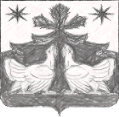 РОССИЙСКАЯ   ФЕДЕРАЦИЯ
АДМИНИСТРАЦИЯ ЗОТИНСКОГО СЕЛЬСОВЕТАТУРУХАНСКОГО РАЙОНА
КРАСНОЯРСКОГО КРАЯР А С П О Р Я Ж Е Н И Е10.11.2017 года                               с. Зотино                                №  56-рО проведении общероссийского дня приема граждан в 2017 году     В  связи с проведением общероссийского дня приема граждан в  рамках реализации поручений Президента Российской Федерации от 26.04.2016 № Пр-936, руководствуясь ст. 17, 38 Устава Зотинского сельсовета Туруханского района Главе Зотинского сельсовета, заместителю Главы Зотинского сельсовета провести  12 декабря 2017 года прием граждан с 12 часов 00 минут до 20 часов 00 минутОпределить уполномоченным лицом, ответственным за организацию и проведение дня приема граждан в администрации Зотинского сельсовета – Моисееву Инну  Геннадьевну – зам. Главы Зотинского сельсовета Определить ответственным лицом  за техническое сопровождение дня приема граждан  в администрации Зотинского сельсовета – Опарину Полину Георгиевну - заместителя Главы сельсовета       3. Утвердить график приема граждан  в общероссийский  день приема  граждан согласно приложению.4. Специалисту 1 категории (Долгановой Л.И.) организовать  осуществление  предварительной записи  заявителей на личный прием  в общероссийский день приема граждан  с 01  по 11 декабря 2017 года.        5. Обеспечить опубликование  настоящего распоряжения в газете «Ведомости органов местного самоуправления Зотинского сельсовета»  и его размещения на официальном сайте Зотинского сельсовета в сети Интернет (ответственное лицо  специалист 1 категории Долганова Л.И.)     6.Контроль по исполнению настоящего распоряжения  оставляю за собой. Глава администрацииЗотинского сельсовета:                           ____________ И.Г.МоисееваПриложение к распоряжениюАдминистрации Зотинскогосельсовета от 10.11.2017  № 56-рГрафик приема граждандолжностными лицами администрации Зотинского сельсовета в общероссийский день приема граждан  12 декабря 2017 гола№ п/пФ.И.О. должность ведущего  приемВремя приемаМесто приема, адрес1Моисеева Инна Геннадьевна – Глава Зотинского сельсоветас 16.00  до 20.00 ч.Кабинет ГлавыТуруханский районс.Зотино, ул. Рабочая, 30 2Опарина Полина Георгиевна – зам. Главы сельсоветас 12.00 до 16.00 ч.Кабинет зам. ГлавыТуруханский районс.Зотино, ул. Рабочая, 30